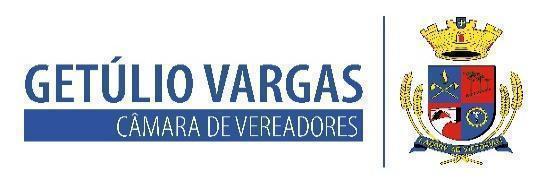 BOLETIM INFORMATIVO Nº. 040/2022Sessão Ordinária do dia 03 de novembro de 2022, às 18h30, realizada na sede do Poder Legislativo, na Sala das Sessões Engenheiro Firmino Girardello, sob a Presidência do Vereador Dinarte Afonso Tagliari Farias, secretariado pelo Vereador Domingo Borges de Oliveira, 1º Secretário, com presença dos Vereadores: Anderson Franklin da Silva, Aquiles Pessoa da Silva, Dianete Maria Rampazzo Dalla Costa, Ines Aparecida Borba, Jeferson Wilian Karpinski, Lisiane Brandalise e Nilso João Talgatti.  PROPOSIÇÕES EM PAUTAPedido de Providências nº 016/2022 de 01/11/2022 – Vereadora Ines Aparecida Borba – Solicita divulgação da relação dos medicamentos de distribuição gratuita disponíveis e faltosos na rede pública municipal de saúde.APROVADO POR UNANIMIDADEProjeto de Lei nº 132/2022 de 31/10/2022 - Executivo Municipal – Autoriza o Poder Executivo Municipal a efetuar a contratação de 01 (um) Servente, em caráter temporário de excepcional interesse público.APROVADO POR UNANIMIDADEProjeto de Lei nº 133/2022 de 01/11/2022 – Executivo Municipal – Autoriza a abertura de crédito adicional especial no orçamento do exercício de 2022 e dá outras providências.APROVADO POR UNANIMIDADEProjeto de Decreto Legislativo nº 008/2022 de 31/10/2022 – Mesa Diretora – Estabelece Ponto Facultativo nos serviços da Câmara de Vereadores de Getúlio Vargas.APROVADO POR UNANIMIDADECOMUNICADOS* A próxima Sessão acontece no dia 23 de novembro, às 18h30min, na Sala das Sessões Engenheiro Firmino Girardello, na Câmara de Vereadores;* O atendimento na Casa acontece das 8h30 às 11h30, e das 13h30 às 17h, de segunda a sexta-feira;* O contato com o Poder Legislativo pode ser feito também por telefone através do número (54) 3341 3889, ou pelo e-mail: camaravereadoresgv@gmail.com;* As sessões são transmitidas ao vivo no canal de YouTube da Casa (Câmara de Vereadores de Getúlio Vargas). O link será disponibilizado momentos antes de cada transmissão nas redes sociais e no site da Câmara.Para mais informações acesse:getuliovargas.rs.leg.brGetúlio Vargas, 04 de novembro de 2022Dinarte Afonso Tagliari FariasPresidente 